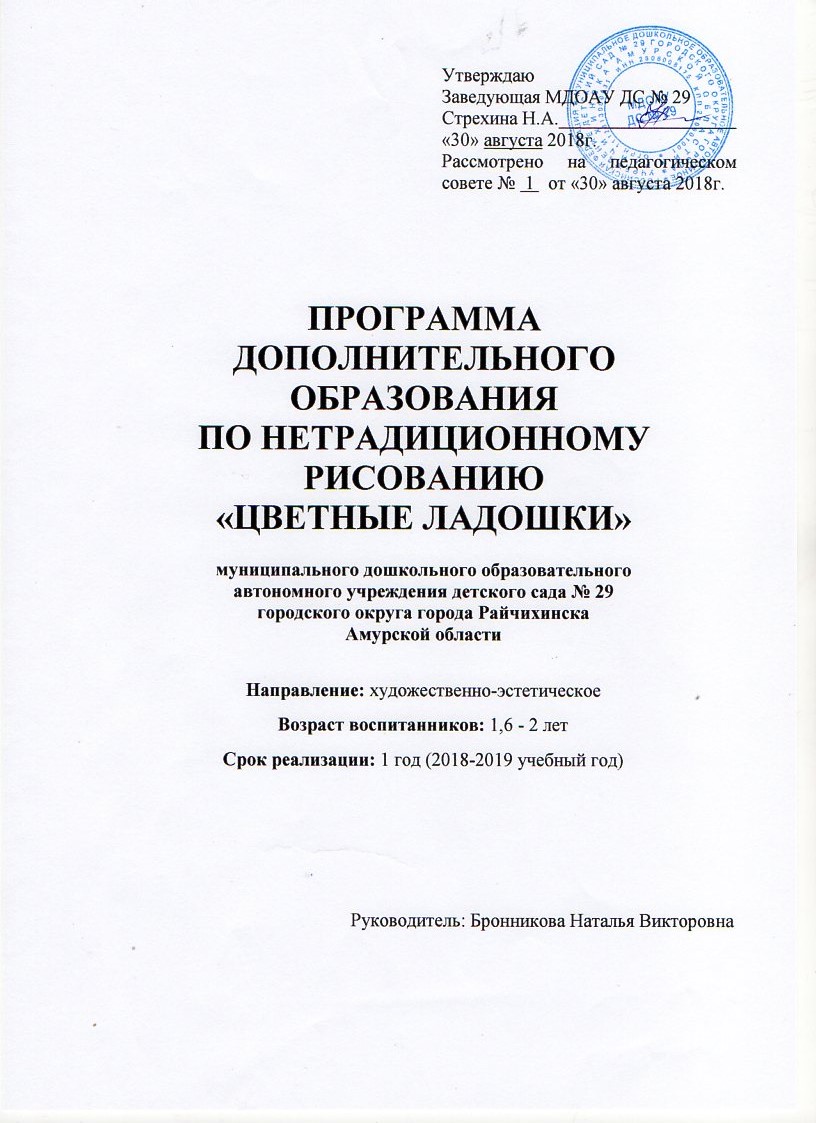 СОДЕРЖАНИЕ1. Пояснительная записка (направленность, новизна, актуальность, педагогическая целесообразность)________________________________ 3стр. 2. Цель и задачи________________________________________________ 3стр. 3. Принципы построения программы______________________________ 4стр. 4. Расписание и формы занятий ___________________________ _______4стр. 5. Целевые орентиры____________________________________________4стр.6. Результаты обучения ______________________ ___________________5стр. 7. План работы с родителями_____________________________________6стр.8. Учебно-тематический план ____________________________ ________7стр.9. Календарно-тематический план_________________________________7стр.10. Список литературы _________________________________________12стр. ПриложениеПояснительная записка (направленность, новизна, актуальность, педагогическая целесообразность)В настоящее время педагоги, специалисты в области раннего развития, настаивают на том, что развитие интеллектуальных и мыслительных процессов необходимо начинать с развития движения рук, а в частности с развития движений в пальцах кисти. Это связано с тем, что развитию кисти руки принадлежит важная роль в формировании головного мозга, его познавательных способностей, становлению речи значит, чтобы развивался ребенок и его мозг, необходимо тренировать руки «Источники творческих способностей и дарования детей - на кончиках их пальцев. Другими словами: чем больше мастерства в детской руке, тем умнее ребенок», - так говорил В. А. Сухомлинский.Совершенствование личности ребенка предполагает развитие у него разнообразных способностей, умений, навыков, которые развиваются в продуктивной художественной деятельности. Говоря о способностях, Т.С. Комарова выделила следующие свойства личности человека, определяющие его способность к деятельности: восприятие и формирующиеся на этой основе представления воображение, ручная умелость, эмоционально - положительное отношение к деятельности Все эти качества личности ребенка мы можем развивать в процессе с разными материалами.Организуя кружковую работу по нетрадиционному рисованию, важно помнить, что для успешного овладения детьми умениями и навыками необходимо учитывать возрастные и индивидуальные особенности детей, их желания и интересы. С возрастом ребёнка расширяется содержание, усложняются элементы, форма бумаги, выделяются новые средства выразительностиТак как дети от 1,5 до 2 лет, только начинают знакомиться с нетрадиционным рисованием, то на занятиях их лучше начинать знакомить с самыми простыми методиками: рисованием руками и штампованием.На данных занятиях дошкольник активно развивает творческое воображение, фантазию, цветовосприятие, образное мышление, получает навыки полноценного общения.1Цель: Развивать у детей мелкую моторику, творческие способности, фантазию, воображение средствами нетрадиционного рисования.Задачи:- Знакомить детей младшего дошкольного возраста с нетрадиционными способами рисования, формировать интерес к изобразительной деятельности.- Способствовать овладению дошкольниками простейшими техническими приемами работы с различными изобразительными материалами.- Развивать мелкую моторику рук и тактильное восприятие.- Воспитывать у детей наблюдательность, аккуратность, эмоциональную отзывчивость, усидчивость.Возраст воспитанников: 1,6-2 летСрок реализации: 1 год (2018-2019 учебный год)Режим занятий: Занятия проводятся 1 раз в неделю, во второй половине дня. Продолжительность занятия - 10 минут.Принципы построения программы: 1. Принцип поэтапности – «погружения» в программу. Самый ответственный принцип – если приступать к освоению нового этапа минуя предыдущие, то работа может не принести желаемого результата. Программа составлена с учетом возрастных особенностей детей.2. Принцип динамичности – каждое задание необходимо творчески пережить и прочувствовать, только тогда сохранится логическая цепочка – от самого простого до заключительного, самого сложного задания. 3. Принцип сравнений – подразумевает разнообразие вариантов решения детьми заданной темы, развитие интереса к поисковой работе с материалом и привлечение к данной теме тех или иных ассоциаций, помогает развитию творческого мышления.4. Принцип выбора – подразумевает творческое взаимодействие взрослого и ребёнка при решении заданной темы без каких-либо ограничений.2Расписание и формы занятий:- индивидуальные занятия; - подгрупповые занятия;- коллективные занятия. Целевые ориентиры:- Сформировать у детей знания о нетрадиционных способах рисования.- Овладение дошкольниками простейшими техническими приемами работы с различными изобразительными материалами.- Умение работать с гуашью.- Умение пользоваться салфеткой.- Развитие мелкой моторики рук, воображения, самостоятельности.3Результаты обучения (согласно целевым ориентирам):На начало учебного года:В- высокий уровеньС- средний уровеньН- низкий уровеньВывод: 4На конец учебного года:В- высокий уровеньС- средний уровеньН- низкий уровеньВывод: 5Учебно-тематический план:6Календарно-тематический план13План работы с родителями: Цель: Привлечение родителей к созданию условий в семье способствующих наиболее полному усвоению знаний, умений, навыков, полученных детьми на дополнительном образовании.Список литературы:1. И. А. Лыкова Цветные ладошки - авторская программа М.: «Карапуз-дидактика», 2007. – 144с., 16л. вкл.2. Р. Г. Казакова Рисование с детьми дошкольного возраста: Нетрадиционные техники, планирование, конспекты занятий. – М.: ТЦ Сфера, 2005.-120с.3 С. К. Кожохина Путешествие в мир искусства – программа развития детей дошкольного М.: ТЦ Сфера, 2002.-192с.4. Л. Шубная Свирель «Стихи для детей» Ставрополь 2002 г.14ПриложениеНетрадиционные художественные техники, используемые на занятиях по дополнительному образованию:- Рисование пальчиками, ребенок опускает в краску пальчик и наносит точки, пятнышки на бумагу. На каждый пальчик набирается краска разного цвета. После работы пальчики вытираются салфеткой, затем краска смывается. - Рисование ладошкой, ребенок опускает в краску ладошку и делает отпечаток на бумаге. Рисуют и правой и левой руками, окрашенными разными цветами. После работы руки вытираются салфеткой, затем краска смывается. - «Тычок» жесткой полусухой кистью, ребенок опускает в гуашь кисть и ударяет ею по бумаге, держа вертикально. При работе кисть в воду не опускается. Таким образом, заполняется весь лист, контур или шаблон. Получается имитация фактурности пушистой или колючей поверхности.- Пуантилизм (рисование точками), ребенок макает в краску кончик карандаша с ластиком на конце (ватную палочку) и ставит отпечатки на листе бумаги согласно замыслу (по контуру предмета или заполняет точками все изображение целиком).- Оттиск пенопластом, ребенок макает в гуашь заготовку из пенопласта и ставит отпечатки на листе бумаги.- Рисование трафаретом – ребенок накладывает шаблон на лист бумаги, с помощью кисти заполняет пространство шаблона краской.- Рисование губкой – ребенок макает губку в краску и наносит отпечатки (отдельные или по всему листу) на лист бумаги.- Рисование пипеткой – ребенок  набирает краску пипеткой и ставит каплю на лист бумаги, согласно замысла.15Год обученияКоличество занятий в неделюКоличество занятий в месяцКоличество занятий в годКоличество воспитанников2018-20191432День неделиВремя Четверг-пятница17.00-17.10№ п/пФ. И. воспитанникаТехнические навыки и уменияТехнические навыки и уменияУмение применять нетрадиционные техники рисованияСоблюдение правил поведения во время занятийИтог№ п/пФ. И. воспитанникаУмение работать с гуашьюУмение пользоваться салфеткойУмение применять нетрадиционные техники рисованияСоблюдение правил поведения во время занятийИтог123456789101112№ п/пФ. И. воспитанникаТехнические навыки и уменияТехнические навыки и уменияУмение применять нетрадиционные техники рисованияСоблюдение правил поведения во время занятийИтог№ п/пФ. И. воспитанникаУмение работать с гуашьюУмение пользоваться салфеткойУмение применять нетрадиционные техники рисованияСоблюдение правил поведения во время занятийИтог123456789101112№ п/пТема занятияКоличество часов1«Цветные пальчики»12«Ягоды на тарелке»13«Сшили Тане сарафан»14«Разноцветные горошки»15«Дождик, дождик пуще»16«Горошинки на зонтике»17«Подводное царство» 18«Петушок, петушок»19«Цветные ладошки»110«Цветик-семицветик»111«Озорные лучики»112«Белый мишка»113«Горошины для петушка»114«Идет снег»115«Узор на платочке»116«В лесу родилась елочка»117«Вот зима кругом бело»118«Снег идет»119«Цыплятки»120«Бусы для Кати»121«Кубики для Вани»122«Мячики»123«Башни»124«Гусеница»125«Платье для Катюши»126«Спрячь зайку»127«Веселые животные»128«На что похожи облака»129«Салют»130«Звездочки на небе»131«Дождь идет»132«Мухомор»1ОктябрьОктябрьОктябрьОктябрьТема занятияЗадачиФорма работы Материалы«Цветные пальчики»Рисование пальчикамиПознакомить с техникой рисования пальчиками, развивать аккуратность, творчество детей.Разучивание пальчиковой гимнастики.                                   «Этот пальчик в    лес пошёл»Образец, гуашь с основными цветами, ½ альбомного листа, салфетки.«Ягодки на тарелке»Рисование пальчиками Познакомить с техникой рисования пальчиками, развивать аккуратность, творчество детей.Образец, гуашь с основными цветами, шаблон круг белого цвета, салфетки.«Сшили Тане сарафан»Рисование пальчикамиПознакомить с техникой рисования пальчиками, развивать аккуратность, творчество детей.Образец, гуашь с основными цветами, ½ шаблон сарафана, салфетки.«Разноцвет-ные горошки»Рисование пальчиками Познакомить с техникой рисования пальчиками, развивать аккуратность, творчество детей.Образец, гуашь с основными цветами, ½ альбомного листа, салфеткиНоябрьНоябрьНоябрьНоябрь«Дождик, дождик пуще»Рисование пальчиками                                                          Познакомить с техникой рисования пальчиками, развивать аккуратность, творчество детей. Образец, гуашь голубого цвета, ½ альбомного листа, салфетки.«Горошинки на зонтике»Рисование пальчиками                                           Познакомить с техникой рисования пальчиками, развивать аккуратность, творчество детейШаблон зонтика, образец работы,                       гуашь основных цветов, салфетки.«Подводное царство»Рисование пальчиками                                         Познакомить с техникой рисования пальчиками, развивать аккуратность, творчество детей.Альбомный лист с изображением водорослей и рыб,  голубая гуашь, влажные салфетки.                «Петушок, петушок…»Рисование пальчиками Познакомить с техникой рисования пальчиками, развивать аккуратность, творчество детей.Гуашь, кисточки, тонированный зеленым цветом лист бумаги, игрушка –петушок или картинка, карандаши или фломастеры, влажные салфетки.ДекабрьДекабрьДекабрьДекабрь«Цветные ладошки»Рисование ладошками Познакомить с техникой рисования пальчиками, развивать аккуратность, творчество детей.Разведенная гуашь различных цветов; лист ватмана; вода в миске для споласкивания рук; блюдца; салфетки; колокольчик.«Цветик-семицветик»Рисование ладошками Познакомить с техникой рисования пальчиками, развивать аккуратность, творчество детей.Гуашь, альбомный лист, кисти, салфетки.«Озорные лучики»Рисование ладошками Познакомить с техникой рисования пальчиками, развивать аккуратность, творчество детей. Поролон, гуашь большой ватман.«Белый мишка»Рисование ладошками    Познакомить с техникой рисования пальчиками, развивать аккуратность, творчество детей.Образец, альбомный лист тонированный голубым цветом.ЯнварьЯнварьЯнварьЯнварь«Горошины для петушка»Рисование ватными палочками                                                      Формировать тактильные ощущения, развивать цветовое восприятие ребенка.Игрушка - петушок,1/2 альбомного листа, образец рисунка«Идет снег»Рисование ватными палочкамиФормировать тактильные ощущения, развивать цветовое восприятие ребенка.Сюжетная картинка «Зима», бумага синего цвета, белая краска, ватные палочки, поднос со снегом.«Узор на платочке»Рисование ватными палочкамиФормировать тактильные ощущения, развивать цветовое восприятие ребенка.Раскрашенный плато-чек; силуэты платочка; гуашь - зеленая, красная, синяя; банки с водой; подставки под кисти; тычки – ватные палочки; салфетки; игрушка – кукла Маша с наклеенными слезками на щеках.«В лесу родилась елочка»Рисование ватными палочками Формировать тактильные ощущения, развивать цветовое восприятие ребенка.Магнитная елочка и геометрические фигуры: круг, квадрат, треугольник, подготовленные образцы елочек, гуашь красного, желтого, оранжевого, синего, белого цвета. Искусственная ёлка с гирляндой.ФевральФевральФевральФевраль«Вот зима кругом бело»Тычок жесткой кистьюРазвивать умение располагать изображение по всему листку бумаги, способствовать развитию мелкой моторики, вниманию.Объемная елочка, сделанная из бумаги, наклеенная на большой лист темного цвета для показа способов изображения; альбомного листа синего цвета с наклеенными елочками, жесткие кисти; белая гуашь, салфетки.«Снег идет»Тычок жесткой кистьюРазвивать умение располагать изображение по всему листку бумаги, способствовать развитию мелкой моторики, вниманию.Альбомный лист синего цвета бумага, жёсткие кисти; белая гуашь,«Цыплятки»Тычок жесткой кистьюРазвивать умение располагать изображение по всему листку бумаги. Способствовать развитию мелкой моторики, внимания.                               Альбомный лист зелёного цвета, жёлтая гуашь, образец работы«Бусы для Кати»Рисование пальчиками Развивать умение располагать изображение по всему листку бумаги, способствовать развитию мелкой моторики, вниманию.Гуашь трех цветов, половинка листа альбома с нарисованной ниточкой, кукла, коробочка, настоящие бусы, "волшебная палочка", салфетки.МартМартМартМарт«Кубики для Вани»Оттиск (штамп) пенопластом                                       Развивать устойчивый интерес к занятиям по изобразительной деятельности.Штампы, образец рисунка, альбомный лист, кубики разной величины, влажные салфетки.«Мячики»Оттиск (штамп) пенопластом                                                                 Развивать устойчивый интерес к занятиям по изобразительной деятельности.Штампы, образец рисунка,1\2 альбомного листа, мячики разного размера, влажные салфетки.«Башни»Оттиск (штамп) пенопластом                        Развивать устойчивый интерес к занятиям по изобразительной деятельности.Штампы, образец рисунка, иллюстрации с видами башен, влажные салфетки.                                    «Сосульки тают»Рисование пипеткой Учить рисовать пипеткой – ставить отдельные капли.Листы бумаги с заготовкой, пипетки, гуашь, бумага, салфетка.АпрельАпрельАпрельАпрель«Платье для Катюши»Оттиск (штамп) пенопластом                                                                 Создать условия для развития творческих способностейПросмотр одежды на куклах, альбома с разными видами платьев.Штампы, шаблон платья, образец работы, влажные салфетки.«Гусеница» Оттиск (штамп) пенопластом                                                         Развивать устойчивый интерес к занятиям по изобразительной деятельности.Штампы, образец рисунка, игрушка -гусеница«Веселые животные»Рисование трафаретомСоздать условия для развития творческих способностейПовторение работы с трафаретом.Гуашь, кисточка, бумага, трафарет«Спрячь зайку» Рисование губкойСоздать условия для развития творческих способностейЗнакомство с губкой ее свойством.Разведенная гуашь зеленого цвета, плотная бумага с контурным рисунком, губки, вода, салфетки, игрушка-лиса.МайМайМайМай«Салют»Рисование пальчикамиСпособствовать гармоничному развитию детей, развивать бытовые навыки.Просмотр видеозаписи праздничного салюта.½ листа бумаги синего цвета, гуашь основных цветов, салфетки«Звездочки на небе»НабрызгСпособствовать гармоничному развитию детей, развивать бытовые навыки.Рассматривание картинок со звездным небомТонированный лист бумаги, гуашь, трафареты, поролоновый тампон, жесткая кисть или зубная щетка, эскизы звездного неба.«Дождь идет»Рисование пипеткойСпособствовать гармоничному развитию детей, развивать бытовые навыки.Белый альбомный лист, восковые мелки, пластмассовые стаканы с водой. Палитра с красками, кисти, влажные салфетки.«Мухомор»Рисование пипеткойПродолжать учить рисовать пипеткой, ставить отдельные капли создавая задуманный образРассматривание картинок грибов разных видов.Бумага, белая гуашь, пипетка, шаблон мухомора, салфеткаМесяцФорма работы с родителямиСентябрьПрезентация дополнительного образованияОктябрьБрошюра «Нетрадиционная техника рисования в раннем возрасте»НоябрьВыставка детских работ ДекабрьИнформационная ширма «Что такое мелкая моторика и почему важно ее развивать»ЯнварьВыставка детских работФевральПапка-раскладка «Нетрадиционные техники рисования для малышей»МартВыставка детских работАпрельПоказ открытого занятия с воспитанниками (видеозапись)МайИтоговая выставка детских работ